May CelebrationsMay 3……..School Lunch Hero DayMay 7……..National Teacher’s DayMay 8……..National School Nurse’s DayMay 12……..Mother’s DayMay 21……..Eat More Fruits & Vegetables DayMay CelebrationsMay 3……..School Lunch Hero DayMay 7……..National Teacher’s DayMay 8……..National School Nurse’s DayMay 12……..Mother’s DayMay 21……..Eat More Fruits & Vegetables Day1Choose 0 or 1 Entree:Cereal CupYogurt w/GrahamsPoptartsPK Menu: Yogurt w/GrahamsFruit // Unflavored Milk2Choose 0 or 1 Entree:Cereal CupMeat BiscuitPK Menu: Meat BiscuitFruit Juice // Unflavored Milk3Choose 0 or 1 Entree:Cereal CupBreakfast WafflePK Menu: Breakfast WaffleFruit // Unflavored Milk6Choose 0 or 1 Entree:Cereal CupMeat BiscuitPK Menu: Meat BiscuitFruit Juice // Unflavored Milk7Choose 0 or 1 Entree:Cereal CupBreakfast Bread SlicePK Menu: Breakfast Bread SliceFruit // Unflavored Milk 8Choose 0 or 1 Entree:Cereal CupEgg Omelet // ToastPK Menu: Egg OmeletFruit Juice// Unflavored Milk9Choose 0 or 1 Entree:Cereal CupBreakfast PizzaPoptartsPK Menu: Breakfast PizzaFruit // Unflavored Milk10Choose 0 or 1 Entree:Cereal CupPancake WrapPK Menu: Pancake WrapFruit Juice// Unflavored Milk13Choose 0 or 1 Entree:Cereal CupBreakfast SandwichPoptartsPK Menu: Breakfast SandwichFruit // Unflavored Milk14Choose 0 or 1 Entree:Cereal CupBreakfast Pizza PK Menu: Breakfast PizzaFruit Juice // Unflavored Milk15Choose 0 or 1 Entree:Cereal CupPancake WrapPK Menu: Pancake WrapFruit // Unflavored Milk16Choose 0 or 1 Entree:Cereal CupBacon, Egg & Cheese BiscuitPK Menu: Bacon, Egg & Cheese BiscuitFruit // Unflavored Milk17Choose 0 or 1 Entree:Cereal CupEgg Omelet // ToastPK Menu: Egg OmeletFruit Juice // Unflavored Milk20Choose 0 or 1 Entree:Cereal CupPancake WrapPK Menu: Pancake WrapFruit // Unflavored Milk21Choose 0 or 1 Entree:Cereal CupEgg Omelet // ToastPK Menu: Egg Omelet Fruit // Unflavored Milk22Choose 0 or 1 Entree:Cereal CupPoptartsPK Menu: Cereal Cup Fruit // Unflavored Milk23Abbreviated DayNo Meals Served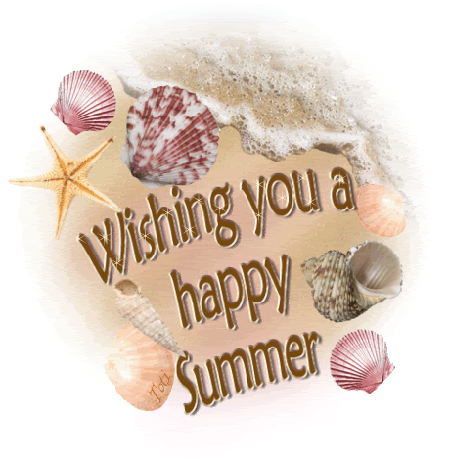 All reimbursable breakfast meals must include a minimum of 3 items with at least one being fruit or fruit juice.  A variety of fruit, fruit juice & milk offered daily. All entrees = 2 items.The nationwide supply chain issue continues to impact the school meal programs with shortages, cancelled orders & limited availability of products. Every effort will be made to follow the published menu; however, last minute changes may be necessary. This institution is an equal opportunity provider.  All reimbursable breakfast meals must include a minimum of 3 items with at least one being fruit or fruit juice.  A variety of fruit, fruit juice & milk offered daily. All entrees = 2 items.The nationwide supply chain issue continues to impact the school meal programs with shortages, cancelled orders & limited availability of products. Every effort will be made to follow the published menu; however, last minute changes may be necessary. This institution is an equal opportunity provider.  All reimbursable breakfast meals must include a minimum of 3 items with at least one being fruit or fruit juice.  A variety of fruit, fruit juice & milk offered daily. All entrees = 2 items.The nationwide supply chain issue continues to impact the school meal programs with shortages, cancelled orders & limited availability of products. Every effort will be made to follow the published menu; however, last minute changes may be necessary. This institution is an equal opportunity provider.  